 GMINNY ZESPÓŁ SZKÓŁ I PRZEDSZKOLI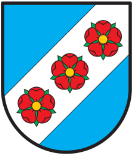 ul. Rynek 1,  63-708 Rozdrażewtel. 62 722 13 39  e-mail:  gzsrozdrazew@o2.plSPECYFIKACJA  WARUNKÓW ZAMÓWIENIAZAMAWIAJĄCY:Gminny Zespół Szkół i Przedszkoli w Rozdrażewiezaprasza do złożenia oferty w trybie art. 275 pkt. 1 (w trybie podstawowym bez negocjacji) o wartości nieprzekraczających progów unijnych o jakich mowa w art. 3 ustawy z dnia 11 września 2019 r. – Prawo zamówień publicznych (Dz. U. z 2022 r. poz. 1710).na wykonanie usługi pn.:„ Przewóz uczniów z terenu gminy Rozdrażew dojeżdżających do: Szkoły Podstawowej w Rozdrażewie ul. Krotoszyńska 42, Szkoły Filialnej w Dzielicach 4, Publicznego Przedszkola w Rozdrażewie ul. Krotoszyńska 9a, Szkoły Podstawowej Nr 3 z Oddziałami Integracyjnymi w Krotoszynie plac Szkolny 19 oraz do Zespołu Szkół Specjalnych w Krotoszynie ul. Ostrowska 49, a po zakończeniu nauki szkolnej i zajęć przedszkolnych do miejsca zamieszkania, od dnia 4 września 2023 r. do 21 czerwca 2024 r.”Nr postępowania: GZSz i P 261.1.2023ZATWIERDZAM:						                  Kierownik										            	/-/ Mariusz Dąbrowski………………………….………….………..(podpis Kierownika Zamawiającego)Rozdrażew, dnia 12 lipca 2023 r.ZAMAWIAJĄCYGminny Zespół Szkół i Przedszkoli w Rozdrażewie zwana dalej „Zamawiającym”ul. Rynek 1, 63-708 Rozdrażew,NIP 6211374373, Godziny pracy Zamawiającego: poniedziałek-piątek w godz. 7.00 - 15.00 z wyłączeniem dni ustawowo wolnych od pracy.Numer telefonu: (62) 722-13-39Adres poczty elektronicznej: gzsrozdrazew@o2.plSkrzynka podawcza ePUAP: /Gmina -Rozdrażew/v8p6feh73iTRYB UDZIELENIA ZAMÓWIENIANiniejsze postępowanie prowadzone jest w trybie podstawowym o jakim stanowi art. 275 pkt 1 PZP oraz na podstawie niniejszej Specyfikacji Warunków Zamówienia, zwaną dalej „SWZ”.  Zamawiający nie przewiduje prowadzenia negocjacji.Dane niniejszego postępowania:Nr referencyjny – nadany przez Zamawiającego – GZSz i P 261.1.2023.Numer ogłoszenia opublikowanego w Biuletynie Zamówień Publicznych - 2023/BZP 00306016/01Szacunkowa wartość przedmiotowego zamówienia nie przekracza progów unijnych o jakich mowa w art. 3 ust. 1 pkt 1 ustawy pzp.Zamawiający nie przewiduje aukcji elektronicznej.Zamawiający nie przewiduje złożenia oferty w postaci katalogów elektronicznych.Zamawiający nie prowadzi postępowania w celu zawarcia umowy ramowej.Zamawiający nie zastrzega możliwości ubiegania się o udzielenie zamówienia wyłącznie przez Wykonawców, o których mowa w art. 94 pzp.Zamawiający nie dopuszcza i nie przewiduje składania ofert wariantowych.Zamawiający informuje, iż wymaga zatrudnienia przez Wykonawcę i podwykonawcę/ów na podstawie stosunku pracy osób wykonujących wskazane czynności w zakresie realizacji zamówienia, jeżeli wykonanie tych czynności polega na wykonaniu pracy w sposób określony w art. 22 § 1 ustawy z dnia 26 czerwca 1974 roku – Kodeks pracy (Dz. U z 2022 r. poz. 1510). Wymóg powyższy dotyczy czynności polegającej na kierowaniu pojazdami (autobusami) wykorzystywanymi do realizacji zamówienia.Warunki, o których mowa w pkt. 9 zostaną spełnione poprzez zatrudnienie na podstawie umowy o pracę  pracowników lub wyznaczenie do realizacji zamówienia zatrudnionych już przez Wykonawcę i podwykonawcę/ów osób wykonujących czynności w zakresie realizacji zamówienia.Zamawiający ma prawo skontrolować spełnienie przez Wykonawcę, podwykonawcę/ów wymagań związanych z zatrudnieniem osób, o których mowa pkt.10.Zamawiający nie określa dodatkowych wymagań związanych z zatrudnieniem osób, o których mowa w art. 96 ust. 2 pkt. pzp.Zamawiający przewiduje udzielenia zamówienia, o którym mowa w art. 214 ust. 1 pkt 7.OPIS PRZEDMIOTU ZAMÓWIENIAPrzedmiotem zamówienia jest: „Przewóz uczniów z terenu gminy Rozdrażew dojeżdżających do  Szkoły Podstawowej w Rozdrażewie ul. Krotoszyńska 42, Szkoły Filialnej w Dzielicach 4, Publicznego Przedszkola w Rozdrażewie ul. Krotoszyńska 9a, Szkoły Podstawowej Nr 3 z Oddziałami Integracyjnymi w Krotoszynie plac Szkolny 19 oraz do Zespołu Szkół Specjalnych w Krotoszynie ul. Ostrowska 49, a po zakończeniu nauki szkolnej i zajęć przedszkolnych do miejsca zamieszkania, od dnia 4 września 2023 r. do 21 czerwca 2024 r”Realizacja przewozów w dniach nauki szkolnej, a także w dniach innych niż dni nauki szkolnej – rekolekcje, odpracowania dni nauki w innych terminach, święta szkolne itp., których konieczność wynika z organizacji roku szkolnego – według rozkładu okazjonalnego, uzgodnionego z Zamawiającym.Liczba kilometrów dziennie:rano pierwszy kurs autobusu od poniedziałku do piątku - trasa 44,9 km,rano drugi kurs autobusu od poniedziałku do piątku -  trasa 18,1 km,po południu pierwszy kurs autobusu od poniedziałku do piątku - trasa 6,4 km,po południu drugi kurs autobusu od poniedziałku do piątku - trasa 21,3 km,po południu trzeci kurs autobusu od poniedziałku do piątku - trasa 38,5 km,po południu czwarty kurs autobusu od poniedziałku do piątku - trasa 20,1 km,po południu piąty kurs autobusu od poniedziałku do piątku - trasa 6,0 km.Minimalny stan posiadania autobusów:Autobusy  zarejestrowane: jeden na co najmniej 50 osób w tym co najmniej 50 miejsc siedzących,drugi na co najmniej 70 osób w tym co najmniej 60 miejsc siedzących,autobus - bus  zarejestrowany na co najmniej 18 osób w tym 18 miejsc siedzących.Liczba autobusów rano – 2Wyjazd autobusów w porze umożliwiającej dojazd dzieciom i młodzieży na zajęcia do szkoły, przedszkola w Rozdrażewie na godz. 750 i na godz. 815 do Zespołu Szkół Specjalnych w Krotoszynie.Liczba autobusów po południu – 3 w tym 1 autobus -  busAutobusy rozwożą dzieci i młodzież do miejsca zamieszkania.WSPÓLNY SŁOWNIK ZAMÓWIEŃ (CPV) 60100000 – 9  usługi w zakresie transportu drogowego,Kod dodatkowy 60172000 – 4  wynajem autobusów i autokarów wraz z kierowcą.RANOAutobus - zarejestrowany na co najmniej 50 osób /w tym co najmniej 50 miejsc siedzących/ROZKŁAD JAZDY DLA SZKOŁY PODSTAWOWEJ W ROZDRAŻEWIE I SZKOŁY FILIALNEJ W DZIELICACH:godz.			 km			miejscowość700			    0			WOLENICE  (przyst. autobus.)704			  1,6			DZIELICE  (szkoła)705			  2,0			DZIELICE  (przyst. autobus.)707			  2,9			DZIELICE  (posesja 62A)709			  3,8			DZIELICE  (posesja 73)712			  4,8			DZIELICE  (krzyż. R-żew – Dzielice – Wolenice - Dębow.)714			  5,5			ROZDRAŻEW ul. Kompanii Rozdrażewskiej(posesja 15)715	  6,0			ROZDRAŻEW ul. Kompanii Rozdrażewskiej				(posesja 11)718			  9,2			ROZDRAŻEW (szkoła podstawowa)728			15,8			NOWA WIEŚ (szkoła podstawowa)733			19,7			GRĘBÓW (centrum wsi przyst. autobus.)735			21,4			GRĘBÓW (ujazd)737			22,4			TRZEMESZNO (przyst. autobus./posesja  54)738			23,0			TRZEMESZNO (przystanek autobusowy)742			25,0			ROZDRAŻEW (przedszkole)743			25,7			ROZDRAŻEW (szkoła podstawowa)750			30,4			BRZOZA (przystanek autobusowy)755			34,3			CHWAŁKI (przystanek autobusowy)758			35,4			DĄBROWA (przystanek autobusowy)810			43,7			KROTOSZYN SP NR 3 (plac Szkolny)815			44,9			KROTOSZYN - Szkoła specjalna (ul. Ostrowska 49)Objaśnienia:kursuje od poniedziałku do piątku – w dni nauki szkolnejAutobus	- zarejestrowany na co najmniej 70 osób /w tym co najmniej 60 miejsc siedzących/ROZKŁAD JAZDY DLA SZKOŁY PODSTAWOWEJ W ROZDRAŻEWIE I PRZEDSZKOLA W ROZDRAŻEWIE:godz.			km			miejscowość700			    0			DĄBROWA  (salka przy sklepie)703			  1,3			CHWAŁKI  (przyst. autobus)708			  3,2 			ROZDRAŻEW –  (szkoła podstawowa)713			  5,7			ROZDRAŻEW ul. Kościuszki  (przyst. autobus.)716			  7,7			ROZDRAŻEWEK (przyst. autob./pętla)718			  9,0			ROZDRAŻEWEK (przyst. autob./ posesja nr 16)722			11,0			ROZDRAŻEWEK (posesja nr 11)724			12,0			MACIEJEW (przyst. autob./skrzyżowanie pod lasem)728			13,6			MACIEJEW (centrum wsi - przyst. autob.)730			14,5			MACIEJEW (przyst. autob./posesja nr 3)732			15,3			MACIEJEW (przyst. autob./posesja nr 1)736			17,4			PRZEDSZKOLE ROZDRAŻEW738			18,1			ROZDRAŻEW (szkoła podstawowa, przesiadka						do szkół w Krotoszynie)Objaśnienia:kursuje od poniedziałku do piątku – w dni nauki szkolnejPO POŁUDNIUAutobus - zarejestrowany na co najmniej 50 osób /w tym co najmniej 50 miejsc siedzących/ROZKŁAD JAZDY DLA SZKOŁY PODSTAWOWEJ W ROZDRAŻEWIEgodz.			 km			miejscowość1245			    0			SP ROZDRAŻEW1249			  1,9			CHWAŁKI (przyst. autobus)1252			  3,2			DĄBROWA (salka przy sklepie)1258			  6,4			ROZDRAŻEW (szkoła podstawowa)Objaśnienia:  kursuje od poniedziałku do piątku – w dni nauki szkolnej.Autobus - zarejestrowany na co najmniej 70 osób /w tym co najmniej 60 miejsc siedzących/ROZKŁAD JAZDY DLA SZKOŁY PODSTAWOWEJ W ROZDRAŻEWIE I PRZEDSZKOLA W ROZDRAŻEWIE:godz. 	 km		miejscowość1300   	0	SP ROZDRAŻEW1302			  0,6			PRZEDSZKOLE W ROZDRAŻEWIE1305			  2,5			ROZDRAŻEW (przystanek - ul. Kościuszki) 1308			  4,5			ROZDRAŻEWEK (przystanek - pętla)1310			  5,8			ROZDRAŻEWEK (przystanek - posesja nr 16)1313			  7,8			ROZDRAŻEWEK (posesja nr 11)1315			  8,8			MACIEJEW (przystanek - skrzyżow. pod lasem)1317			10,4			MACIEJEW (przystanek - centrum wsi)1319			11,3			MACIEJEW ( przystanek - posesja nr 3)1322			12,6			TRZEMESZNO (przystanek autobus.)1323			13,2			TRZEMESZNO (przystanek - posesja 54)1325			14,2			GRĘBÓW (przystanek - ujazd)1327			15,3			GRĘBÓW (przystanek autobus. - centrum wsi)1336			21,3			ROZDRAŻEW (szkoła podstawowa)Objaśnienia:kursuje od poniedziałku do piątku – w dni nauki szkolnej.Autobus 	- zarejestrowany na co najmniej 50 osób /w tym co najmniej 50 miejsc siedzących/ROZKŁAD JAZDY DLA SZKÓŁ KROTOSZYŃSKICH I SZKOŁY PODSTAWOWEJ W ROZDRAŻEWIE:godz.		 km 	miejscowość1405			    0			KROTOSZYN  SZK. SPECJ. (przystanek autobus)1415			  1,2			KROTOSZYN  SP Nr 3 (przystanek - Plac szkolny)1425			  8,2			BRZOZA (przystanek autobusowy)1430			12,9			ROZDRAŻEW (szkoła - przesiadka dzieci)1435			15,5			TRZEMESZO (przystanek autobusowy)1436			16,1			TRZEMESZNO (przystanek autobusowy - posesja 54)1438			17,1			GRĘBÓW (przystanek - ujazd)1440			18,2			GRĘBÓW (przystanek autobus. - centrum wsi)1445			22,7			NOWA WIEŚ (szkoła podstawowa)1455			29,3			ROZDRAŻEW (szkoła)1459	32,5	ROZDRAŻEW ul. Kompanii Rozdrażewskiej		(posesja 11)1500 	33,0		ROZDRAŻEW ul. Kompanii Rozdrażewskiej			(posesja 15)1502			33,7			DZIELICE (krzyż. R-żew– Dzielice – Wolenice – Dębow.)1505			34,7			DZIELICE (posesja 73)1507			35,6			DZIELICE (posesja 62A)1509			36,5			DZIELICE (przystanek autobus.)1514			38,5			WOLENICE (przystanek autobus.)Objaśnienia:kursuje od poniedziałku do piątku – w dni nauki szkolnejAutobus	- zarejestrowany na co najmniej 70 osób /w tym co najmniej 60 miejsc siedzących/ROZKŁAD JAZDY DLA SZKOŁY PODSTAWOWEJ W ROZDRAŻEWIE:godz.			 km			miejscowość1430			    0			ROZDRAŻEW (szkoła,  przesiad. ze szkół krotoszyńskich)1434			  2,7			MACIEJEW (przyst. autobus - posesja 1)1436			  3,5			MACIEJEW (przyst. autob. - posesja  3)1438			  4,4			MACIEJEW (przystanek autobus. - centrum wsi) 1442			  6,0			MACIEJEW (przyst. autob. - skrzyżowanie pod lasem)1444			  7,0			ROZDRAŻEWEK (posesja 11)1447			  9,0			ROZDRAŻEWEK (przyst. autob.- posesja nr 16)1449			10,3			ROZDRAŻEWEK (pętla - przyst. autobus. )1454			13,7			ROZDRAŻEW (szkoła podstawowa)1458			15,6			CHWAŁKI (przystanek autobusowy)1500			16,9			DĄBROWA (salka przy sklepie)1505			20,1			ROZDRAŻEW (szkoła podstawowa)Objaśnienia:kursuje: od poniedziałku do piątku – w dni nauki szkolnej.Autobus – bus zarejestrowany na co najmniej 18 osób /w tym 18 miejsc siedzących/ROZKŁAD JAZDY DLA UCZNIÓW ZE SZKÓŁ KROTOSZYŃSKICH:godz.			 km			miejscowość1545			   0			ROZDRAŻEW (przystanek MZK koło szkoły)1550			  1,9			CHWAŁKI (przystanek autobus.)1555			  3,0			DĄBROWA (przystanek autobus)1600			  4,1			CHWAŁKI  (przystanek autobus)1605			  6,0			ROZDRAŻEW  (przystanek MZK koło szkoły)Objaśnienia:kursuje od poniedziałku do piątku – w dni nauki szkolnej.PODWYKONAWSTWOWykonawca może powierzyć wykonanie części zamówienia podwykonawcy (podwykonawcom).Zamawiający nie  zastrzega obowiązku osobistego wykonania przez Wykonawcę kluczowych części zamówienia.Zamawiający wymaga, aby w przypadku powierzenia części zamówienia podwykonawcom, Wykonawca wskazał w ofercie części zamówienia, których wykonanie zamierza powierzyć podwykonawcom oraz podał (o ile są mu wiadome na tym etapie) nazwy (firmy) tych podwykonawców (załącznik nr 1 do SWZ).INFORMACJA O PRZEWIDYWANYCH ZAMÓWIENIACH, O KTÓRYCH MOWA W ART. 214 UST. 1 PKT 7  USTAWY PZP.Zamawiający przewiduje możliwość udzielenia zamówień, o którym mowa w art. 214 ust. 1 pkt. 7  ustawy pzp.Zamówienie może objąć wydłużenie tras autobusów i zostanie udzielone na warunkach jak zamówienie podstawowe.TERMIN WYKONANIA ZAMÓWIENIA.Termin rozpoczęcia realizacji przedmiotu zamówienia: 4 września 2023 r.Termin zakończenia realizacji przedmiotu zamówienia: 21 czerwca 2024 r.WARUNKI UDZIAŁU W POSTĘPOWANIU Wykonawcy ubiegający się o udzielenie zamówienia publicznego muszą spełniać warunki udziału w postępowaniu określone w art. 112 ust. 2 ustawy pzp dotyczące:zdolności do występowania w obrocie gospodarczym:zamawiający odstępuje od uszczegółowienia wymagań w zakresie tego warunku,uprawnień do prowadzenia określonej działalności gospodarczej lub zawodowej, o ile  wynika to z odrębnych przepisów;Wykonawca spełnia warunek jeżeli wykaże że posiada:uprawnienia do występowania w obrocie prawnym i prowadzenia działalności w zakresie objętym niniejszym zamówieniem,certyfikat kompetencji zawodowych w krajowym transporcie drogowym, zgodnie z ustawą z dnia 6 września 2001 roku o transporcie drogowym (Dz. U. z 2022 r., poz.180 ze zm.),licencję na wykonywanie krajowego transportu drogowego osób, zgodnie z ustawą z dnia 6 września 2001 roku o transporcie drogowym (Dz. U. z 2022 r., poz. 180 ze zm.);dotyczące sytuacji ekonomicznej lub finansowej, tj.:posiadają ubezpieczenie od odpowiedzialności cywilnej w zakresie działalności związanej  z przedmiotem zamówienia na kwotę co najmniej 300.000,00 zł (słownie: trzystatysięcyzłotych00/100),posiadają środki finansowe lub zdolność kredytową w wysokości nie niższej niż 50.000,00  zł;dotyczące zdolności technicznej lub zawodowej, tj.:wykażą, iż w okresie ostatnich 3 lat przed dniem wszczęcia postępowania o udzielenie zamówienia, a jeżeli okres działalności jest krótszy – to w tym okresie, wykonywali usługi odpowiadające swoim rodzajem i wartością usługom stanowiącym przedmiot zamówienia tj. wykonywali przewozy regularne specjalne – dowożenie dzieci do szkół i udokumentują, że wykonali te usługi z należytą starannością,dysponują lub będą dysponować autobusami w dobrym stanie technicznym (posiadającym aktualne przeglądy techniczne), w ilości co najmniej 3 szt. zarejestrowane:pierwszy na co najmniej 50 osób w tym co najmniej 50 miejsc siedzących,drugi  na co najmniej 70 osób w tym co najmniej 60 miejsc siedzących,trzeci autobus - bus zarejestrowany na co najmniej18 miejsc w tym 18 miejsc siedzących,zapewnią dodatkowo autobusy rezerwowe w dobrym stanie technicznym (z aktualnymi przeglądami technicznymi), posiadające łącznie taką ilość miejsc  jaka jest wymagana dla obsługi wszystkich tras,wymagane autobusy będą posiadały rok produkcji nie starszy niż 2003.PODSTAWY WYKLUCZENIA Z POSTĘPOWANIAZ postępowania o udzielenie zamówienia wyklucza się Wykonawców, w stosunku do których zachodzi którakolwiek z okoliczności wskazanych:w art. 108 ust. 1 ustawy pzp,w art. 109 ust. 1 pkt  4,5,7,8,9,10 ustawy pzp,Wykluczenia Wykonawcy następuje zgodnie z art. 111 ustawy pzp.Wykonawca niespełniający któregokolwiek z warunków udziału w postępowaniu zostanie wykluczony na podstawie art. 108 ust.1 ustawy pzp.POTWIERDZENIE WARUNKÓW UDZIAŁU W POSTĘPOWANIU (PODMIOTOWE ŚRODKI DOWODOWE)Do oferty Wykonawca zobowiązany jest dołączyć aktualne na dzień składania ofert oświadczenie o spełnianiu warunków udziału w postępowaniu oraz o braku podstaw do wykluczenia z postępowania (art. 125 ust. 1 ustawy pzp) – zgodnie z załącznikiem nr 2 do SWZ.Informacje zawarte w oświadczeniu, o którym mowa w pkt 1 stanowią wstępne potwierdzenie, że Wykonawca nie podlega wykluczeniu oraz spełnia warunki udziału w postępowaniu.Zamawiający wzywa wykonawcę, którego oferta została najwyżej oceniona, do złożenia w wyznaczonym terminie, nie krótszym niż 5 dni od dnia wezwania, podmiotowych środków dowodowych, jeżeli wymagał ich złożenia w ogłoszeniu o zamówieniu lub dokumentach zamówienia, aktualnych na dzień złożenia podmiotowych środków dowodowych.Podmiotowe środki dowodowe wymagane od wykonawcy obejmują:Oświadczenie wykonawcy, w zakresie art. 108 ust 5 ustawy, o braku przynależności do tej samej grupy kapitałowej, w rozumieniu ustawy z dnia 16 lutego 2007 r. o ochronie konkurencji i konsumentów (Dz. U. z 2021 r., poz. 275), z innym wykonawcą, który złożył odrębną ofertę, ofertę częściową lub wniosek o dopuszczenie do udziału w postępowaniu, albo oświadczenia o przynależności do tej samej grupy kapitałowej wraz z dokumentami lub informacjami potwierdzającymi przygotowanie oferty, oferty częściowej lub wniosku o dopuszczenie do udziału w postępowaniu niezależnie od innego wykonawcy należącego do tej samej grupy kapitałowej – załącznik nr 3 do SWZ;Aktualne zezwolenie lub licencja na prowadzenie działalności w zakresie krajowego transportu drogowego w zakresie przewozu osób; Wykaz usług wykonanych, a w przypadku świadczeń powtarzających się lub ciągłych również wykonywanych, w okresie ostatnich 3 lat, a jeżeli okres prowadzenia działalności jest krótszy – w tym okresie, wraz z podaniem ich wartości, przedmiotu, dat wykonania  i podmiotów, na rzecz których dostawy lub usługi zostały wykonane, oraz załączeniem dowodów określających czy te dostawy lub usługi zostały wykonane lub są wykonywane należycie, przy czym dowodami, o których mowa, są referencje bądź inne dokumenty sporządzone przez podmiot, na rzecz którego dostawy lub usługi były wykonywane, a w przypadku świadczeń powtarzających się lub ciągłych są wykonywane, a jeżeli z uzasadnionej przyczyny o obiektywnym charakterze wykonawca nie jest w stanie uzyskać tych dokumentów – oświadczenie wykonawcy; w przypadku świadczeń powtarzających  się lub ciągłych nadal wykonywanych referencje bądź inne dokumenty potwierdzające ich należyte wykonywanie powinny być wydane w okresie ostatnich 3 miesięcy -  załącznik nr 5 do SWZ;Wykaz osób, skierowanych przez wykonawcę do realizacji zamówienia publicznego, w szczególności odpowiedzialnych za świadczenie usług, kontrolę jakości wraz z informacjami na temat ich kwalifikacji zawodowych, uprawnień, doświadczenia i wykształcenia niezbędnych do wykonania zamówienia publicznego, a także zakresu wykonywanych przez nie czynności oraz informacją o podstawie do dysponowania tymi osobami - załącznik nr 5A do SWZ;Oświadczenie, że osoby, które będą uczestniczyć w wykonywaniu zamówienia, posiadają wymagane uprawnienia, jeżeli ustawy nakładają obowiązek posiadania takich uprawnień – załącznik nr 5B do SWZ;Wykaz narzędzi – pojazdów – dostępnych wykonawcy w celu wykonania zamówienia publicznego wraz z informacją o podstawie do dysponowania tymi zasobami – załącznik nr 5C do SWZ;Aktualny odpis z właściwego rejestru lub z centralnej ewidencji i informacji o działalności gospodarczej, jeżeli odrębne przepisy wymagają wpisu do rejestru lub ewidencji, w celu wykazania braku podstaw do wykluczenia w oparciu o art. 109 ust. 1 pkt. 4 ustawy, wystawiony nie wcześniej niż 3 miesiące przed upływem terminu składania ofert; (w przypadku składania oferty przez wykonawców występujących wspólnie ww. dokument przedstawia każdy wykonawca we własnym imieniu).Zamawiający nie wzywa do złożenia podmiotowych środków dowodowych, jeżeli:może je uzyskać za pomocą bezpłatnych i ogólnodostępnych baz danych, w szczególności rejestrów publicznych w rozumieniu ustawy z dnia 17 lutego 2005 r. o informatyzacji działalności podmiotów realizujących zadania publiczne, o ile wykonawca wskazał w oświadczeniu, o którym mowa w art. 125 ust. 1 ustawy pzp dane umożliwiające dostęp do tych środków;podmiotowym środkiem dowodowym jest oświadczenie, którego treść odpowiada zakresowi oświadczenia, o którym mowa w art. 125 ust. 1.Wykonawca nie jest zobowiązany do złożenia podmiotowych środków dowodowych, które zamawiający posiada, jeżeli wykonawca wskaże te środki oraz potwierdzi ich prawidłowość i aktualność.W zakresie nieuregulowanym ustawą pzp lub niniejszą SWZ do oświadczeń i dokumentów składanych przez Wykonawcę w postępowaniu zastosowanie mają w szczególności przepisy rozporządzenia Ministra Rozwoju Pracy i Technologii z dnia 23 grudnia 2020 r. w sprawie podmiotowych środków dowodowych oraz innych dokumentów lub oświadczeń, jakich może żądać zamawiający od wykonawcy oraz rozporządzenia Prezesa Rady Ministrów z dnia 23 grudnia 2020 r. w sprawie sposobu sporządzania i przekazywania informacji oraz wymagań technicznych dla dokumentów elektronicznych oraz środków komunikacji elektronicznej w postępowaniu o udzielenie zamówienia publicznego lub konkursie.W sytuacji, gdy oferta lub inne dokumenty składane w toku postępowania będą zawierały tajemnicę przedsiębiorstwa, wykonawca, wraz z przekazaniem takich informacji, zastrzega, że nie mogą być one udostępniane, oraz wykazuje, że zastrzeżone informacje stanowią tajemnicę przedsiębiorstwa w rozumieniu przepisów ustawy z 16 kwietnia 1993 r. o zwalczaniu nieuczciwej konkurencji. Więcej w Rozdziale XIV ust. 12-14 SWZ.POLEGANIE NA ZASOBACH INNYCH PODMIOTÓWWykonawca może w celu potwierdzenia spełniania warunków udziału w postępowaniu polegać na zdolnościach technicznych lub zawodowych lub sytuacji finansowej lub ekonomicznej podmiotów udostępniających zasoby, niezależnie od charakteru prawnego łączących go z nimi stosunków prawnych.W odniesieniu do warunków dotyczących wykształcenia, kwalifikacji zawodowych lub doświadczenia wykonawcy mogą polegać na zdolnościach podmiotów udostępniających zasoby, jeśli podmioty te wykonają świadczenie do realizacji którego te zdolności są wymagane.Wykonawca, który polega na zdolnościach lub sytuacji podmiotów udostępniających zasoby, składa wraz z ofertą, zobowiązanie podmiotu udostępniającego zasoby do oddania mu do dyspozycji niezbędnych zasobów na potrzeby realizacji danego zamówienia lub inny podmiotowy środek dowodowy potwierdzający, że wykonawca realizując zamówienie, będzie dysponował niezbędnymi zasobami tych podmiotów. Wzór oświadczenia stanowi załącznik nr 6 do SWZ.Zamawiający ocenia, czy udostępniane wykonawcy przez podmioty udostępniające zasoby zdolności techniczne lub zawodowe lub ich sytuacja finansowa lub ekonomiczna, pozwalają na wykazanie przez wykonawcę spełniania warunków udziału w postępowaniu, a także bada, czy nie zachodzą wobec tego podmiotu podstawy wykluczenia, które zostały przewidziane względem wykonawcy.Jeżeli zdolności techniczne lub zawodowe podmiotu udostępniającego zasoby nie potwierdzają spełniania przez wykonawcę warunków udziału w postępowaniu lub zachodzą wobec tego podmiotu podstawy wykluczenia, zamawiający żąda, aby wykonawca w terminie określonym przez zamawiającego zastąpił ten podmiot innym podmiotem lub podmiotami alb wykazał, że samodzielnie spełnia warunki udziału w postępowaniu.	UWAGA:Wykonawca nie może, po upływie terminu składania ofert, powoływać się na zdolności lub sytuację podmiotów udostępniających zasoby, jeżeli na etapie składania ofert nie polegał on w danym zakresie na zdolnościach lub sytuacji podmiotów udostępniających zasoby.Wykonawca, w przypadku polegania na zdolnościach lub sytuacji podmiotów udostępniających zasoby, przedstawia, wraz z oświadczeniem, o którym mowa w Rozdziale X ust. 1 SWZ, także oświadczenie podmiotu udostępniającego zasoby, potwierdzające brak podstaw wykluczenia tego podmiotu oraz odpowiednio spełnianie warunków udziału w postępowaniu, w zakresie, w jakim wykonawca powołuje się na jego zasoby, zgodnie z katalogiem dokumentów określonych w Rozdziale X SWZ.INFORMACJA DLA WYKONAWCÓW WSPÓLNIE UBIEGAJĄCYCH SIĘ O UDZIELENIE ZAMÓWIENIA Wykonawcy mogą wspólnie ubiegać się o udzielenie zamówienia. W takim przypadku Wykonawcy ustanawiają pełnomocnika do reprezentowania ich w postępowaniu albo do reprezentowania i zawarcia umowy w sprawie zamówienia publicznego. Pełnomocnictwo winno być załączone do oferty. W przypadku Wykonawców wspólnie ubiegających się o udzielenie zamówienia, oświadczenia, o których mowa w Rozdziale X ust. 1 SWZ, składa każdy z wykonawców. Oświadczenia te potwierdzają brak podstaw wykluczenia oraz spełnianie warunków udziału w zakresie, w jakim każdy z wykonawców wykazuje spełnianie warunków udziału w postępowaniu.Wykonawcy wspólnie ubiegający się o udzielenie zamówienia dołączają do oferty oświadczenie, z którego wynika, które usługi wykonają poszczególni wykonawcy.Oświadczenia i dokumenty potwierdzające brak podstaw do wykluczenia z postępowania składa każdy z Wykonawców wspólnie ubiegających się o zamówienie.INFORMACJE O SPOSOBIE POROZUMIEWANIA SIĘ ZAMAWIAJĄCEGO Z WYKONAWCAMI ORAZ PRZEKAZYWANIA OŚWIADCZEŃ LUB DOKUMENTÓWW postępowaniu o udzielenie zamówienia komunikacja między Zamawiającym a Wykonawcami odbywa się przy użyciu:- platformy e-Zamówienia, która dostępna jest pod adresem: https://ezamowienia.gov.pl/.Komunikacja między Zamawiającym a Wykonawcą, za wyjątkiem dokumentów wskazanych w Rozdziale X może również odbywać się za pomocą poczty elektronicznej gzsrozdrazew@o2.pl . Wykonawca zamierzający wziąć udział w postępowaniu o udzielenie zamówienia publicznego musi posiadać konto podmiotu „Wykonawca” na platformie e-Zamówienia. Szczegółowe informacje na temat zakładania kont oraz zasady i warunki korzystania z platformy e-Zamówienia określa Regulamin platformy e-Zamówienia, dostępny na stronie internetowej https://ezamowienia.gov.pl oraz informacja zamieszczona w zakładce „Centrum Pomocy”. Przeglądanie i pobieranie publicznej treści dokumentacji postępowania nie wymaga posiadania  kont na platformie e-Zamówienia ani logowania.  Sposób komunikowania się za pośrednictwem platformy e – Zamówienia został opisany pod adresem: https://media.ezamowienia.gov.pl/pod/2021/10/Komunikacja-w-Wymagania techniczne i organizacyjne wysyłania i odbierania dokumentów elektronicznych, elektronicznych kopii dokumentów i oświadczeń oraz informacji przekazywanych przy ich użyciu opisane zostały w Regulaminie korzystania z platformy E-zamówienia dostępnego na stronie internetowej         https://ezamowienia.gov.pl/ w zakładce Centrum pomocy.Maksymalny rozmiar plików przesyłanych za pośrednictwem dedykowanych formularzy do komunikacji wynosi 150 MB. Za datę przekazania oferty, wniosków, zawiadomień, dokumentów elektronicznych, oświadczeń lub elektronicznych kopii dokumentów lub oświadczeń oraz innych informacji przyjmuje się datę ich przekazania na platformę e-Zamówienia.We wszelkiej korespondencji związanej z niniejszym postępowaniem Zamawiający Wykonawca posługują się id postępowania:  GZSz i P.261.1.2023.Zamawiający nie ponosi odpowiedzialności za niedostarczenie wiadomości do adresata ze względu na ochronę antywirusową i antyspamową, błędy w transmisji danych, w tym błędy spowodowane awariami systemów teleinformatycznych Wykonawcy, systemów zasilania lub też okolicznościami zależnymi od operatora zapewniającego transmisję danych.Zamawiający przekazuje ID postępowania w Rozdziale II SWZ. Dane postępowanie można wyszukać również na Liście wszystkich postępowań w platformie E-zamówienia klikając wcześniej opcję „Dla Wykonawców” lub ze strony głównej z zakładki - postępowania. Sposób sporządzenia dokumentów elektronicznych musi być zgody z wymaganiami określonymi w rozporządzeniu Prezesa Rady Ministrów z dnia 30 grudnia 2020 r. w sprawie sposobu sporządzania i przekazywania informacji oraz wymagań technicznych dla dokumentów elektronicznych oraz środków komunikacji elektronicznej w postępowaniu o udzielenie zamówienia publicznego lub konkursie (Dz. U. z 2020 poz. 2452) oraz rozporządzeniu Ministra Rozwoju, Pracy i Technologii z dnia 23 grudnia 2020 r. w sprawie podmiotowych środków dowodowych oraz innych dokumentów lub oświadczeń, jakich może żądać zamawiający od wykonawcy (Dz. U. z 2020 poz. 2415).Zamawiający wyznacza następujące osoby do kontaktu z Wykonawcami:Pan Mariusz Dąbrowski, tel.(62)722-13-39, email: gzsrozdrazew@o2.pl OPIS SPOSOBU PRZYGOTOWANIA OFERT   ORAZ DOKUMENTÓW WYMAGANYCH PRZEZ ZAMAWIAJĄCEGO W SWZWykonawca składa ofertę za pośrednictwem platformy e-Zamówienia która dostępna jest pod adresem:         https://ezamowienia.gov.pl/,W celu złożenia oferty należy przejść do szczegółów postępowania, wybrać zakładkę oferty/ wnioski, następnie przycisk złóż ofertę. Składanie ofert dostępne jest tylko dla użytkowników będących Wykonawcami, posiadającymi uprawnienie do Składania ofert/wniosków/prac konkursowych. Składanie wniosków dostępne jest tylko w postępowaniach które są w fazie składania ofert.  Na formularzu do składania ofert należy załączyć wypełniony formularz oraz załączniki i inne dokumenty w sekcji „Załączniki i inne dokumenty przedstawione w ofercie przez Wykonawcę”  Po wprowadzeniu plików należy wcisnąć przycisk „Wyślij pliki i złóż ofertę” a następnie potwierdzić, że chce się złożyć ofertę.  Ofertę należy sporządzić w języku polskim.  Ofertę składa się, pod rygorem nieważności, w formie elektronicznej lub w postaci elektronicznej opatrzonej elektronicznym kwalifikowanym podpisem lub podpisem zaufanym lub podpisem osobistym.  Jeżeli dokumenty elektroniczne, przekazywane przy użyciu środków komunikacji elektronicznej, zawierają informacje stanowiące tajemnicę przedsiębiorstwa w rozumieniu przepisów ustawy z dnia 16 kwietnia 1993 r. o zwalczaniu nieuczciwej konkurencji (Dz. U. z 2020 r. poz. 1913), wykonawca, w celu utrzymania w poufności tych informacji, przekazuje je w wydzielonym i odpowiednio oznaczonym pliku, wraz z jednoczesnym zaznaczeniem polecenia „Załącznik stanowiący tajemnicę przedsiębiorstwa”  a następnie wraz z plikami stanowiącymi jawną część należy ten plik zaszyfrować.  Do oferty należy dołączyć wskazane oświadczenia, pełnomocnictwa i dokumenty w formie elektronicznej lub w postaci elektronicznej opatrzonej elektronicznym kwalifikowanym podpisem lub  podpisem zaufanym, lub podpisem osobistym, a następnie zaszyfrować wraz z plikami stanowiącymi ofertę.  Oferta może być złożona tylko do upływu terminu składania ofert.  Oferta musi być podpisana przez osobę/y upoważnioną/e do reprezentowania Wykonawcy.  10)  Wykonawca może przed upływem terminu do składania ofert wycofać lub zmienić ofertę za pośrednictwem zakładki „oferty/wnioski” w szczegółach postępowania. Funkcja dostępna tylko dla użytkowników mających rolę „Wycofanie ofert/Wniosków/Prac konkursowych”. Po potwierdzeniu oferta zostanie wycofana i będzie można pobrać dokument potwierdzający wycofanie oferty, tzw. Elektroniczne Potwierdzenie Wycofania (EPW). Wycofanie dostępne jest tylko dla użytkowników będących Wykonawcami i mających uprawnienie do Wycofania Oferty/Wniosku/Pracy konkursowej.  11)   Wykonawca po upływie terminu do składania ofert nie może skutecznie dokonać zmiany ani wycofać  złożonej oferty.  Uwagi dotyczące postaci składanych dokumentów: Oferta, wniosek oraz przedmiotowe środki dowodowe (jeżeli były wymagane) składane elektronicznie muszą zostać podpisane elektronicznym kwalifikowalnym podpisem elektronicznym lub podpisem zaufanym lub podpisem osobistym.przez dokument elektroniczny lub oświadczenie należy rozumieć dokument/oświadczenie wytworzony/e w postaci elektronicznej, zapisany/e w formacie danych np. .pdf (zalecany format) bądź innym rekomendowanym formatem np. .doc, .xls., .jpg .jpeg, i oraz podpisany/e kwalifikowanym podpisem elektronicznym lub podpisem zaufanym lub podpisem osobistym (np.: dokument pełnomocnictwa przygotowany w formie elektronicznej, zapisany w formacie danych np.: .pdf, a następnie podpisany kwalifikowanym podpisem elektronicznym lub podpisem zaufanym lub podpisem osobistym przez osobę/y upoważnioną/e do reprezentowania wykonawcy).przez elektroniczną kopię dokumentu lub oświadczenia należy rozumieć oryginalny dokument w formie pisemnej, który zeskanowano do pliku w formacie danych np.: .pdf, a następnie podpisano kwalifikowanym podpisem elektronicznym lub podpisem zaufanym lub podpisem osobistym (np.: dokument pełnomocnictwa sporządzony w formie pisemnej i podpisany przez osobę/y upoważnioną/e do reprezentowania wykonawcy, który został zeskanowany do pliku w formacie np.: .pdf i podpisany kwalifikowanym podpisem elektronicznym lub podpisem zaufanym lub podpisem osobistym przez notariusza).w przypadku składania większej liczby elektronicznych kopii dokumentów lub oświadczeń, wszystkie zeskanowane dokumenty można skompresować do jednego pliku archiwum (np.: zip, .7Z), a następnie skompresowany plik podpisać kwalifikowanym podpisem elektronicznym lub podpisem zaufanym lub podpisem osobistym. W przypadku składania większej liczby dokumentów elektronicznych i oświadczeń oraz elektronicznych kopii dokumentów i oświadczeń wszystkie dokumenty można skompresować do jednego pliku archiwum (np.: zip, .7Z), a następnie skompresowany plik podpisać kwalifikowanym podpisem elektronicznym lub podpisem zaufanym lub podpisem osobistym. Złożony w ten sposób podpis będzie potwierdzał zgodność z oryginałem wszystkich elektronicznych kopii dokumentów znajdujących się w skompresowanym pliku. Należy przy tym pamiętać, że wszystkie dokumenty elektroniczne lub oświadczenia znajdujące się w skompresowanym pliku muszą być przygotowane w sposób opisany w ppkt. 2.2. Zamawiający zaleca aby w przypadku podpisywania pliku przez kilka osób, stosować podpisy tego samego rodzaju. Podpisywanie różnymi rodzajami podpisów np.: osobistym i kwalifikowanym może doprowadzić do problemów w weryfikacji plików. Zamawiający, zgodnie z §4 Rozporządzenia Prezesa Rady Ministrów (Dz.U. z 2017r. poz. 1320) w sprawie użycia środków komunikacji elektronicznej w postępowaniu o udzielenie zamówienia publicznego oraz udostępnienia i przechowywania dokumentów elektronicznych określa dopuszczalny format kwalifikowanego podpisu elektronicznego lub podpisu zaufanego lub podpisu osobistego jako: Dokument w formacie „.pdf zaleca się podpisywać formatem PAdES; Zamawiający dopuszcza podpisanie dokumentów w formacie innym niż „.pdf, wtedy należy użyć formatu XAdES. W przypadku podpisu jakiegokolwiek dokumentu kwalifikowalnym podpisem elektronicznym lub podpisem zaufanym lub podpisem osobistym formatu XAdES (zewnętrzny podpis), niezbędne jest by prócz podpisywanego dokumentu był do niego dołączony również plik z tym podpisem. Zamawiający zaleca, aby wykonawca z odpowiednim wyprzedzeniem przetestował możliwość prawidłowego wykorzystania wybranej metody podpisania plików oferty. Zamawiający zaleca aby nie wprowadzać jakichkolwiek zmian w plikach po ich podpisaniu wymaganym podpisem. Może to skutkować naruszeniem integralności plików co równoznaczne będzie z koniecznością odrzucenia oferty w postępowaniu. Jeżeli oferta zawiera elementy niejawne zastrzeżone przez wykonawcę, wówczas zamawiający zaleca wykonawcy by w katalogu głównym został utworzony podkatalog o nazwie: CZĘŚĆ NIEJAWNA, zawierający wszelkie zastrzeżone przez wykonawcę dokumenty (pliki) oraz podkatalog o nazwie: CZĘŚĆ JAWNA, zawierający wszystkie pozostałe dokumenty (pliki). Przed wysłaniem oferty, wykonawca dokonuje jednokrotnego zaszyfrowania, przygotowanego wcześniej i spakowanego do formatu np.: zip, .7Z katalogu plików (formularz oferty + wymagane załączniki). W katalogu tym winny znaleźć się odpowiednio nazwane i podpisane kwalifikowalnym podpisem elektronicznym lub podpisem zaufanym lub podpisem osobistym wymagane dokumenty (pliki).  MIEJSCE I TERMIN SKŁADANIA Zaszyfrowaną ofertę należy złożyć w terminie do dnia 21.07.2023 r. do godziny 09:00.Do oferty należy dołączyć wszystkie wymagane w SWZ dokumenty określone w Rozdziale IX.Szyfrowanie oferty należy przeprowadzić bezpośrednio na stronie postępowania na platformie  e-Zamówienia.Sposób szyfrowania i złożenia oferty został opisany w Instrukcji użytkownika dostępnej na platformie e-Zamówienia dostępna  pod adresem  https://ezamowienia.gov.pl/ w zakładce -  Centrum pomocyWymagania techniczne i organizacyjne wysyłania i odbierania dokumentów w postaci elektronicznej (opisane zostały w Regulaminie korzystania z platformy e-Zamówienia) Maksymalny rozmiar plików przesyłanych za pośrednictwem dedykowanych formularzy  wynosi 150 MB; Za termin (datę i godzinę) przekazania dokumentów (oferty) przyjmuje się termin (datę i godzinę) ich przekazania na platformę e-Zamówienia;  We wszelkiej korespondencji związanej z niniejszym postępowaniem, w tym złożeniem oferty, Zamawiający i Wykonawcy posługują się numerem nr postępowania   GZSz i P.261.1.2023.Opis sposobu przygotowanie oferty z załącznikami określa Rozdział XIII SWZ;Wszelkie informacje stanowiące tajemnicę przedsiębiorstwa w rozumieniu ustawy z dnia 16 kwietnia 1993 r. o zwalczaniu nieuczciwej konkurencji (Dz.U. z 2020 r. poz. 1913), które Wykonawca zastrzeże jako tajemnicę przedsiębiorstwa, powinny zostać złożone z ofertą, w osobnym pliku wraz z jednoczesnym zaznaczeniem „Tajemnica przedsiębiorstwa”. Wykonawca zobowiązany jest, wraz z przekazaniem tych informacji, wykazać spełnienie przesłanek określonych w art. 11 ust. 2 ustawy z dnia 16 kwietnia 1993 r. o zwalczaniu nieuczciwej konkurencji. Zaleca się, aby uzasadnienie zastrzeżenia informacji jako tajemnicy przedsiębiorstwa było sformułowane w sposób umożliwiający jego udostępnienie. Zastrzeżenie przez Wykonawcę tajemnicy przedsiębiorstwa bez uzasadnienia, będzie traktowane przez Zamawiającego jako bezskuteczne ze względu na zaniechanie przez Wykonawcę podjęcia niezbędnych działań w celu zachowania poufności objętych klauzulą informacji zgodnie z postanowieniami art. 18 ust. 3 ustawy PZP;Zamawiający informuje, iż zgodnie z art. 74 ust. 2 pkt 1 ustawy PZP oferty składane w postępowaniu o zamówienie publiczne są jawne i podlegają udostępnieniu od chwili ich otwarcia, z wyjątkiem informacji stanowiących tajemnicę przedsiębiorstwa w rozumieniu przepisów o zwalczaniu nieuczciwej konkurencji.Zgodnie z art. 18 ust. 3 ustawy PZP Wykonawca nie może zastrzec informacji, o których mowa w art. 222 ust. 5 ustawy PZP.Zamawiający nie bierze odpowiedzialności za sporządzenie i złożenie oferty w niewłaściwy sposób.Zamawiający odrzuci ofertę złożoną po terminie na podstawie art. 226 ust. 1 pkt 1 ustawy PZP.        Wycofanie oferty:Wykonawca może do upływu terminu składania ofert wycofać ofertę za pośrednictwem formularzy do komunikacji . Sposób wycofania oferty został opisany w Instrukcji użytkownika dostępnej na platformie e-Zamówienia o której mowa w pkt 4. Wykonawca po upływie terminu do składania ofert nie może skutecznie wycofać złożonej oferty.OTWARCIE OFERTKomisja przetargowa dokona otwarcia ofert w dniu 21.07.2023 r. o godzinie 09:30.Jeżeli otwarcie ofert następuje przy użyciu systemu teleinformatycznego, w przypadku awarii tego systemu, która powoduje brak możliwości otwarcia ofert w terminie określonym przez zamawiającego, otwarcie ofert następuje niezwłocznie po usunięciu awarii.Zamawiający poinformuje o zmianie terminu otwarcia ofert na stronie internetowej prowadzonego postępowania.Zamawiający, najpóźniej przed otwarciem ofert, udostępnia na stronie internetowej prowadzonego postępowania informację o kwocie, jaką zamierza przeznaczyć na sfinansowanie zamówienia.Niezwłocznie po otwarciu ofert, udostępnia na stronie internetowej prowadzonego postępowania informacje o:nazwach albo imionach i nazwiskach oraz siedzibach lub miejscach prowadzonej działalności gospodarczej albo miejscach zamieszkania Wykonawców, których oferty zostały otwarte;cenach lub kosztach zawartych w ofertach.TERMIN ZWĄZANIA Z OFERTĄWykonawca będzie związany ofertą przez okres 30 dni (zgodnie z art. 307 Ustawy PZP).Bieg terminu związania ofertą rozpoczyna się wraz z upływem terminu składania ofert.W przypadku gdy wybór najkorzystniejszej oferty nie nastąpi przed upływem terminu związania ofertą wskazanego w ust. 1, Zamawiający przed upływem terminu związania ofertą zwraca się jednokrotnie do wykonawców o wyrażenie zgody na przedłużenie tego terminu o wskazywany przez niego okres, nie dłuższy niż 30 dni.Przedłużenie terminu związania ofertą wymaga złożenia przez wykonawcę pisemnego oświadczenia o wyrażeniu zgody na przedłużenie terminu związania ofertą.SPOSÓB OBLICZANIA OFERTYWykonawca podaje cenę za realizację przedmiotu zamówienia zgodnie ze wzorem Formularza Ofertowego, stanowiącego Załącznik nr 1 do SWZ. Cena ofertowa brutto musi uwzględniać wszystkie koszty związane z realizacją przedmiotu zamówienia zgodnie z opisem przedmiotu zamówienia oraz istotnymi postanowieniami umowy określonymi w niniejszej SWZ. Cena podana na Formularzu Ofertowym jest ceną ostateczną, niepodlegającą negocjacji  i wyczerpującą wszelkie należności Wykonawcy wobec Zamawiającego związane z realizacją przedmiotu zamówienia.Cena oferty powinna być wyrażona w złotych polskich (PLN) z dokładnością do dwóch miejsc po przecinku.Zamawiający nie przewiduje rozliczeń w walucie obcej.Wyliczona cena oferty brutto będzie służyć do porównania złożonych ofert i do rozliczenia w trakcie realizacji zamówienia.Jeżeli została złożona oferta, której wybór prowadziłby do powstania u zamawiającego obowiązku podatkowego zgodnie z ustawą z dnia 13 stycznia 2022 r. o podatku od towarów i usług (Dz. U. z 2022 r., poz. 931 z późn. zm.) dla celów zastosowania kryterium ceny lub kosztu zamawiający dolicza do przedstawionej w tej ofercie ceny kwotę podatku od towarów i usług, którą miałby obowiązek rozliczyć. W ofercie, o której mowa w ust. 1, wykonawca ma obowiązek:poinformowania zamawiającego, że wybór jego oferty będzie prowadził do powstania u zamawiającego obowiązku podatkowego;wskazania nazwy (rodzaju) towaru lub usługi, których dostawa lub świadczenie będą prowadziły do powstania obowiązku podatkowego;wskazania wartości towaru lub usługi objętego obowiązkiem podatkowym zamawiającego, bez kwoty podatku;wskazania stawki podatku od towarów i usług, która zgodnie z wiedzą wykonawcy, będzie miała zastosowanie.Wzór Formularza Ofertowego został opracowany przy założeniu, iż wybór oferty nie będzie prowadzić do powstania u Zamawiającego obowiązku podatkowego w zakresie podatku VAT. W przypadku, gdy Wykonawca zobowiązany jest złożyć oświadczenie o powstaniu u Zamawiającego obowiązku podatkowego, to winien odpowiednio zmodyfikować treść formularza.OPIS KRYTERIÓW OCENY OFERTOceny ofert będzie dokonywała komisja. Zamawiający może żądać udzielania przez wykonawców wyjaśnień dotyczących treści złożonych ofert oraz dokonać poprawek oczywistych pomyłek w treści oferty, niezwłocznie zawiadamiając o tym wykonawcę.Wykonawca określi w ofercie cenę za 1 km wykonanego transportu. W ofercie należy podać cenę za 1 km usługi świadczonej w ramach rozpisanych tras. Zamawiający nie przewiduje dodatkowego pokrywania kosztów dojazdu do miejsca rozpoczęcia usług i odjazdu z miejsca zakończenia usługi.Podana w ofercie cena musi być wyrażona w PLN (z dokładnością do dwóch miejsc po przecinku) - cyfrowo i słownie. Cena musi uwzględniać wszystkie wymagania niniejszej SWZ oraz obejmować wszelkie koszty, jakie poniesie Wykonawca z tytułu należytej oraz zgodnej z obowiązującymi przepisami realizacji przedmiotu zamówienia.W cenie powinny być również uwzględnione wszystkie opłaty, podatki i inne składniki cenotwórcze, w tym rabaty i upusty stosowane przez wykonawcę.Podana w ofercie cena obowiązuje w całym okresie ważności oferty oraz nie podlega jakimkolwiek zmianom w trakcie trwania umowy podpisanej przez wykonawcę wybranego na podstawie niniejszego postępowania.Zamawiający wymaga, aby w ofercie podana była cena brutto oraz cena netto i podatek VAT.Zamawiający nie dopuszcza stosowania walut obcych do prowadzenia rozliczeń między zamawiającym a wykonawcą. Wszelkie rozliczenia, o których tu mowa będą dokonywane w złotych polskich (PLN).KRYTERIA OCENY OFERTUstala się następujące kryteria oceny ofert i ich znaczenie wraz ze szczegółowym opisem:cena 60 %termin płatności faktur 20 %dysponowanie w celu realizacji zamówienia, pojazdami spełniającymi normę emisji spalin min. Euro 5 – 20 %Za najkorzystniejszą zostanie uznana oferta, która uzyska największą liczbę punktów,  obliczonych  wg wzoru:                                     K = Kc  x  0,6  +  Kt  x  0,2 + Ke x 0,2gdzie:  K 		- łączna ilość punktów,Kc 	- punkty przyznane w kryterium ceny,Kt 	- punkty przyznane w kryterium termin płatności faktur,Ke 	- punkty przyznane w kryterium  dysponowania w celu realizacji zamówienia, pojazdami spełniającymi normę emisji spalin min. Euro 5. Oferty będą punktowane w następujący sposób:Kryterium Kc – cena (najniższa otrzymuje 100 pkt).Pozostałe wyliczone wg wzoru matematycznego:         cena najniższa brutto*Kc = ------------------------------------------  x 100                cena oferty ocenianej brutto* spośród wszystkich złożonych ofert niepodlegających odrzuceniuKryterium Kt - termin płatności faktur (max 100 pkt.) Wartość punktowa: mniej  niż 7 dni termin płatności faktury	 - Kt = 0 pkt.  7-dniowy termin płatności faktury		 - Kt = 25 pkt. 14 -dniowy termin płatności faktury		 - Kt = 50 pkt.  21-dniowy termin płatności faktury		 - Kt = 100 pkt. Kryterium Ke - dysponowanie w celu realizacji zamówienia, pojazdami spełniającymi normę emisji spalin min. Euro 5. Oferta Wykonawcy otrzyma od 0 do 100 pkt w danym kryterium, w zależności od tego, czy Wykonawca dysponuje, w celu realizacji zamówienia tj. podczas przewozu dzieci, pojazdami spełniającymi normę emisji spalin min. EURO 5:0 pkt – Wykonawca nie dysponuje, w celu realizacji zamówienia, pojazdem spełniającym normę emisji spalin min. EURO 5,25 pkt - Wykonawca dysponuje, w celu realizacji zamówienia, jednym pojazdem spełniającym normę emisji spalin min. EURO 5,50 pkt - Wykonawca dysponuje, w celu realizacji zamówienia, dwoma lub trzema pojazdami spełniającym normę emisji spalin min. EURO 5,100 pkt - Wykonawca dysponuje, w celu realizacji zamówienia, wszystkimi pojazdami spełniającym normę emisji spalin min. EURO 5,Zamawiający udzieli niniejszego zamówienia Wykonawcy, który przedstawi najniższą cenę za realizację zamówienia, najdłuższy okres płatności, będzie dysponował pojazdami spełniającymi normę emisji spalin min. Euro 5 - czyli uzyska największą ilość punktów.INFORMACJE O FORMALNOŚCIACH, JAKIE POWINNY BYĆ DOPEŁNIONE PO WYBORZE OFERTY W CELU ZAWARCIA UMOWY W SPRAWIE ZAMÓWIENIA PUBLICZNEGOZamawiający zawiera umowę w sprawie zamówienia publicznego w terminie nie krótszym niż 5 dni od dnia przesłania drogą elektroniczną  lub 10 dni przesłanego innym sposobem zawiadomienia o wyborze najkorzystniejszej oferty.Zamawiający może zawrzeć umowę w sprawie zamówienia publicznego przed upływem terminu, o którym mowa w ust. 1, jeżeli w postępowaniu o udzielenie zamówienia prowadzonym w trybie podstawowym złożono tylko jedną ofertę.Przed zawarciem umowy wybrany wykonawca zobowiązany jest dostarczyć zamawiającemu następujące dokumenty pod rygorem nie zawarcia umowy z winy wykonawcy w przypadku ich niedostarczenia. Kopia dokumentów pojazdów (poświadczone za zgodność z oryginałem), które zostały zgłoszone do realizacji przedmiotu umowy. W skład tych dokumentów wchodzi dowód rejestracyjny, polisa OC.W przypadku wyboru oferty złożonej przez Wykonawców wspólnie ubiegających się o udzielenie zamówienia Zamawiający zastrzega sobie prawo żądania przed zawarciem umowy w sprawie zamówienia publicznego umowy regulującej współpracę tych Wykonawców.Wykonawca będzie zobowiązany do podpisania umowy w miejscu i terminie wskazanym przez Zamawiającego.INFORMACJE O TREŚCI ZAWIERANEJ UMOWY ORAZ MOŻLIWOŚCI JEJ ZMIANYWybrany Wykonawca jest zobowiązany do zawarcia umowy w sprawie zamówienia publicznego na warunkach określonych we Wzorze Umowy - Załączniki nr 4 do SWZ.Zakres świadczenia Wykonawcy wynikający z umowy jest tożsamy z jego zobowiązaniem zawartym w ofercie.Dopuszcza się istotną zmianę postanowień zawartej umowy w stosunku do treści oferty w przypadkach określonych w art. 454-455 prawa zamówień publicznych oraz w następującym zakresie i przy spełnieniu następujących warunków:zmiany przepisów prawnych mających wpływ na realizację umowy,zmiany nazwy, adresu firmy spowodowane zmianą formy organizacyjno-prawnej,zmiany dotyczące ilości uczniów objętych przewozem, zmianą przebiegu trasy.Warunkiem zmiany umowy będzie pisemny wniosek jednej ze Stron umowy. Zmiana może nastąpić w przypadku, gdy obie Strony umowy wyrażą na nią zgodę.POUCZENIE O ŚRODKACH OCHRONY PRAWNEJ PRZYSŁUGUJĄCE WYKONAWCYŚrodki ochrony prawnej określone w niniejszym dziale przysługują wykonawcy, uczestnikowi konkursu oraz innemu podmiotowi, jeżeli ma lub miał interes w uzyskaniu z mówienia lub nagrody w konkursie oraz poniósł lub może ponieść szkodę w wyniku     naruszenia przez zamawiającego przepisów ustawy pzp.Środki ochrony prawnej wobec ogłoszenia wszczynającego postępowanie o udzielenie zamówienia lub ogłoszenia o konkursie oraz dokumentów zamówienia przysługują również organizacjom wpisanym na listę, o której mowa w art. 469 pkt 15 pzp oraz Rzecznikowi Małych i Średnich Przedsiębiorców.Odwołanie przysługuje na:niezgodną z przepisami ustawy czynność Zamawiającego, podjętą w postępowaniu o udzielenie zamówienia, w tym na projektowane postanowienie umowy;zaniechanie czynności w postępowaniu o udzielenie zamówienia do której zamawiający był obowiązany na podstawie ustawy;Odwołanie wnosi się do Prezesa Izby. Odwołujący przekazuje zamawiającemu odwołanie wniesione w formie elektronicznej albo postaci elektronicznej albo kopię tego odwołania, jeżeli zostało ono wniesione w formie pisemnej, przed upływem terminu do wniesienia odwołania w taki sposób, aby mógł on zapoznać się z jego treścią przed upływem tego terminu.Odwołanie wobec treści ogłoszenia lub treści SWZ wnosi się w terminie 5 dni od dnia zamieszczenia ogłoszenia w Biuletynie Zamówień Publicznych lub treści SWZ na stronie internetowej.Odwołanie wnosi się w terminie:5 dni od dnia przekazania informacji o czynności zamawiającego stanowiącej podstawę jego wniesienia, jeżeli informacja została przekazana przy użyciu środków komunikacji elektronicznej,10 dni od dnia przekazania informacji o czynności zamawiającego stanowiącej podstawę jego wniesienia, jeżeli informacja została przekazana w sposób inny niż określony w  pkt 1.Odwołanie w przypadkach innych niż określone w pkt 5 i 6 wnosi się w terminie 5 dni od dnia, w którym powzięto lub przy zachowaniu należytej staranności można było powziąć wiadomość o okolicznościach stanowiących podstawę jego wniesienia.Na orzeczenie Izby oraz postanowienie Prezesa Izby, o którym mowa w art. 519 ust. 1 ustawy pzp, stronom oraz uczestnikom postępowania odwoławczego przysługuje skarga do sądu.W postępowaniu toczącym się wskutek wniesienia skargi stosuje się odpowiednio przepisy ustawy z dnia 17 listopada 1964 r. - Kodeks postępowania cywilnego o apelacji, jeżeli przepisy działu IX  rozdziału 3 ustawy pzp nie stanowią inaczej.Skargę wnosi się do Sądu Okręgowego w Warszawie - sądu zamówień publicznych, zwanego dalej "sądem zamówień publicznych".Skargę wnosi się za pośrednictwem Prezesa Izby, w terminie 14 dni od dnia doręczenia orzeczenia Izby lub postanowienia Prezesa Izby, o którym mowa w art. 519 ust. 1 ustawy pzp., przesyłając jednocześnie jej odpis przeciwnikowi skargi. Złożenie skargi  w placówce pocztowej operatora wyznaczonego w rozumieniu ustawy z dnia 23 listopada 2012 r. - Prawo pocztowe jest równoznaczne z jej wniesieniem.Prezes Izby przekazuje skargę wraz z aktami postępowania odwoławczego do sądu zamówień publicznych w terminie 7 dni od dnia jej otrzymania.OCHRONA DANYCH OSOBOWYCHZgodnie z art. 13 ust. 1 i 2 rozporządzenia Parlamentu Europejskiego i Rady (UE) 2016/679 z dnia 27 kwietnia 2016 r. w sprawie ochrony osób fizycznych w związku z przetwarzaniem danych osobowych i w sprawie swobodnego przepływu takich danych oraz uchylenia dyrektywy 95/46/WE (ogólne rozporządzenie o ochronie danych) (Dz. Urz. UE L 119 z 04.05.2016, str. 1), dalej „RODO”, informuję, że:Administratorem Pani/Pana danych osobowych jest Gminny Zespół Szkół i Przedszkoli w Rozdrażewie ul. Rynek 1, 63-708 Rozdrażew, tel. 627221339, kontakt do inspektora ochrony danych osobowych biuro@msvs.com.pl.Dane osobowe Wykonawcy będą przetwarzane w celu przeprowadzenia postępowania o udzielenie zamówienia publicznego pod nazwą „ Przewóz uczniów z terenu gminy Rozdrażew dojeżdżających do  Szkoły Podstawowej w Rozdrażewie ul. Krotoszyńska 42, Szkoły Filialnej w Dzielicach 4, Publicznego Przedszkola w Rozdrażewie ul. Krotoszyńska 9a, Szkoły Podstawowej Nr 3 z Oddziałami Integracyjnymi w Krotoszynie plac Szkolny 19 oraz uczniów do  Zespołu Szkół Specjalnych w Krotoszynie  ul. Ostrowska 49, a po zakończeniu nauki szkolnej zajęć przedszkolnych do miejsca zamieszkania, od dnia  4 września 2023 r. do 21 czerwca 2024 r.” – znak sprawy GZSziP.261.1.2023 oraz w celu archiwizacji dokumentacji dot. tego postępowania.Odbiorcami przekazanych danych osobowych Wykonawcy będą osoby lub podmioty, którym udostępniona  zostanie dokumentacja postępowania w oparciu o art. 74 ustawy PZP.Dane osobowe Wykonawcy będą przechowywane, zgodnie z art. 78 ust. 1 PZP przez okres 4 lat od dnia  zakończenia postępowania o udzielenie zamówienia, a jeżeli czas trwania umowy przekracza 4 lata, okres przechowywania obejmuje cały czas trwania umowy.Obowiązek podania danych osobowych Wykonawcy jest wymogiem ustawowym określonym w przepisach ustawy PZP, związanym z udziałem w postępowaniu o udzielenie zamówienia publicznego.W odniesieniu do Pani/Pana danych osobowych decyzje nie będą podejmowane w sposób zautomatyzowany, stosownie do art. 22 RODO.Zamawiający informuje, że;udostępnia dane osobowe, o których mowa w art. 10 RODO (dane osobowe dotyczące wyroków skazujących i czynów zabronionych) w celu umożliwienia korzystania ze środków ochrony prawnej, o których mowa w dziale IX ustawy Pzp, do upływu terminu na ich wniesienie;udostępnianie protokołu i załączników do protokołu ma zastosowanie do wszystkich danych osobowych, z wyjątkiem tych, o których mowa w art. 9 ust. 1 RODO (tj. danych osobowych ujawniających pochodzenie rasowe lub etniczne, poglądy polityczne, przekonania religijne lub światopoglądowe, przynależność do związków zawodowych oraz przetwarzania danych genetycznych, danych biometrycznych w celu jednoznacznego zidentyfikowania osoby fizycznej lub danych dotyczących zdrowia, seksualności lub orientacji seksualnej tej osoby), zebranych w toku postępowania o udzielenie zamówienia;w przypadku korzystania przez osobę, której dane osobowe są przetwarzane przez Zamawiającego, z uprawnienia, o którym mowa w art. 15 ust. 1–3 RODO (związanych z prawem Wykonawcy do uzyskania od administratora potwierdzenia, czy przetwarzane są dane osobowe jego dotyczące, prawem Wykonawcy do bycia poinformowanym o odpowiednich zabezpieczeniach, o których mowa w art. 46 RODO, związanych z przekazaniem jego danych osobowych do państwa trzeciego lub organizacji międzynarodowej oraz prawem otrzymania przez Wykonawcę od administratora kopii danych osobowych podlegających przetwarzaniu), Zamawiający może żądać od osoby występującej z żądaniem wskazania dodatkowych informacji, mających na celu sprecyzowanie nazwy lub daty zakończonego postępowania o udzielenie zamówienia;skorzystanie przez osobę, której dane osobowe są przetwarzane, z uprawnienia, o którym mowa w art. 16 RODO (uprawnienie do sprostowania lub uzupełnienia danych osobowych), nie może naruszać integralności protokołu postępowania oraz jego załączników;w postępowaniu o udzielenie zamówienia zgłoszenie żądania ograniczenia przetwarzania, o którym mowa w art. 18 ust. 1 RODO, nie ogranicza przetwarzania danych osobowych do czasu zakończenia tego postępowania;w przypadku, gdy wniesienie żądania dotyczącego prawa, o którym mowa w art. 18 ust. 1 RODO spowoduje ograniczenie przetwarzania danych osobowych zawartych w protokole postępowania lub załącznikach do tego protokołu, od dnia zakończenia postępowania o udzielenie zamówienia Zamawiający nie udostępnia tych danych, chyba że zachodzą przesłanki, o których mowa w art. 18 ust. 2 rozporządzenia 2016/679.WYKAZ ZAŁĄCZNIKÓW DO SWZZałącznik nr 1Formularz OfertowyZałącznik nr 2Oświadczenie o braku podstaw do wykluczenia i o spełnianiu           warunków udziału w postępowaniuZałącznik nr 3Oświadczenie dotyczące przynależności lub braku przynależności do tej samej grupy kapitałowejZałącznik nr 4Wzór umowyZałącznik nr 5Załącznik nr 5AWykaz usługWykaz osób i podmiotów przewidzianych do realizacji zadaniaZałącznik nr 5BZałącznik nr 5COświadczenie Wykonawcy o posiadaniu uprawnieńWykaz narzędzi - pojazdówZałącznik nr 6Załącznik nr 7Zobowiązanie innego podmiotu do udostępnienia niezbędnych          zasobów WykonawcyOświadczenie wykonawcy / podwykonawcy o zatrudnieniu                  na podstawie umowy o pracę osób wykonujących czynności                  w zakresie realizacji zamówienia